                       Коммерческое предложение гостиницы «Камелия Кафа» Крым Коктебель.Номерной фонд гостиницы «Камелия Кафа» https://camelia-kafa.com/  составляют  42 уютных номера, оснащенных всем необходимым для комфортного проживания. Мы можем Вам предложить однокомнатные номера с двуспальной кроватью и доп. место, однокомнатные номера с двумя односпальными кроватями и доп. место, а также  двухкомнатные  номера  люкс по весьма приемлемым ценам!Все самое необходимое для комфортного отдыха:Выгодное месторасположение гостиницы позволяет нашим гостям за пару минут дойти по моря и набережной.2 бассейна с подогревом.Беспроводной интернет Wi-Fi,Ухоженная территорияСпортивная площадкаДетская площадкаПарковкаКоктейль барКофе барСтоловая ПИТАНИЕБез питания. - Завтрак ~ 300 руб., 3-разовое питание (комплексное) ~ 850 руб.Дети принимаются с 1 года до 3 лет - бесплатно.Дети от 3 до 6 лет без места и питания принимаются в пансионат с обязательной оплатой коммунальных услуг - 200 рублей/сутки.Гостиница (отель) «Камелия Кафа» – это недорогая и хорошая гостиница в отдельно стоящем 4 этажном  здании, с бесплатной стоянкой. Наша гостиница – одна из недорогих гостиниц (отелей) эконом класса в центре поселка Коктебель. В номерах имеется телевизор, холодильник, кондиционер, душ и туалет.Мы работаем с клиентами с самыми разными вкусами, готовы оказать радушный прием, ко всем находим индивидуальный подход.Мы сделаем всё возможное, чтобы Ваш отдых был максимально комфортным, а деловая поездка — плодотворной!!!Также приглашаем к сотрудничеству турагентства, туроператоров.Мы ждем Вас и готовы предложить выгодное сотрудничество в рамках корпоративного договора. Договор с гостиницей позволяет воспользоваться всеми преимуществами корпоративного обслуживания:выгодные условия проживания ,специальные цены,гарантированное бронирование,акции и скидки.Цена на 2 человека в сутки (за номер) Для туристических компаний скидка 20 процентов от стоимости размещения, питание не входит в стоимость скидки.В стоимость входит: проживание в номере выбранной категории,  пользование открытыми бассейнами на территории пансионата.Питание на выбор.Дополнительное место -50% от стоимости основного места.Детям до 3-х лет предоставляется бесплатная кроватка.Дети от 3-х лет до 6 стоимость доп. места 300 рублей.Отдых с животными по согласованию 200 рублей Стоимость за номер Люкс в сутки в рублях. Цены 2018 г. Для туристических компаний  минус 15 процентов( агент. Вознаграждение)Номера данной категории включают в себя КондиционерТелевизорСейфЗеркало для макияжаНаборы косметических принадлежностейМини-барПользование  кухней на этажеНа всех этажах кулер с горячей и холодной водойСкоростной беспроводной интернетФенУтюгВозможность установки дополнительной полуторной кроватиВозможность заказать завтрак (300 руб) трехразовое питание (850руб.)Номера люкс.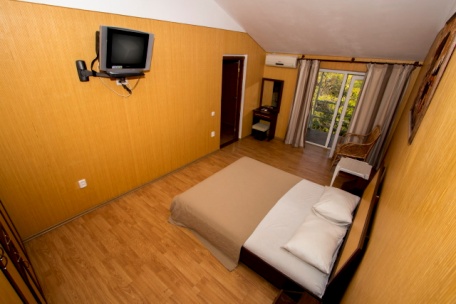 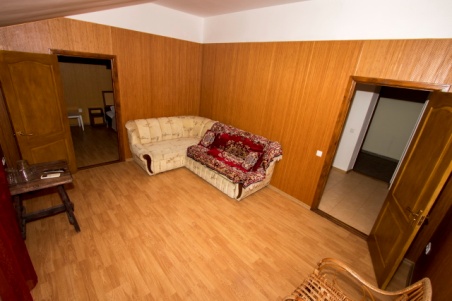 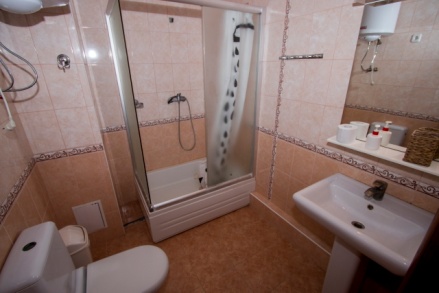 Номера стандарт.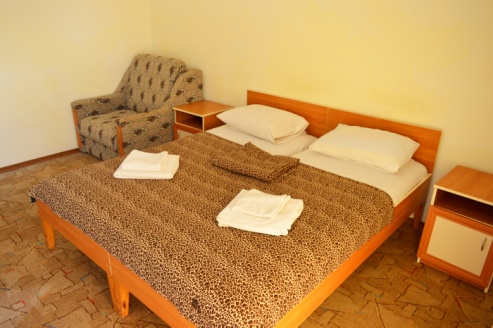 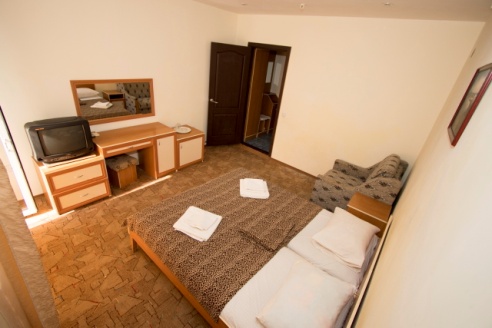 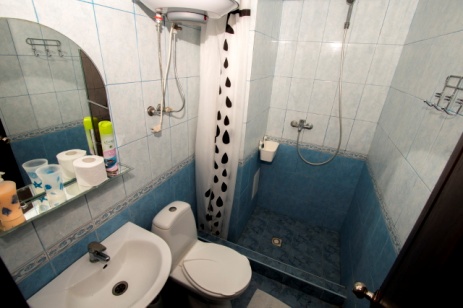 Номер Комфорт.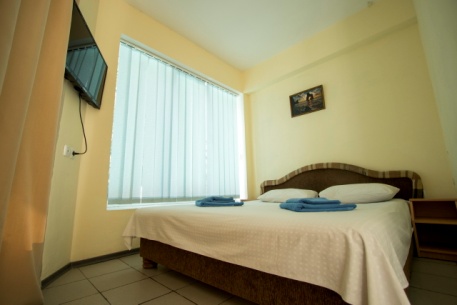 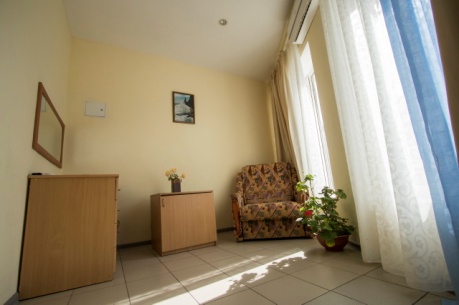 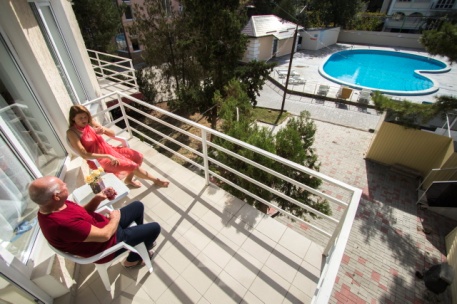 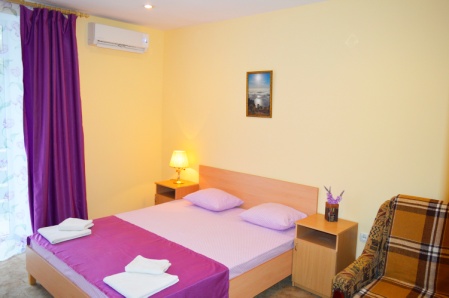 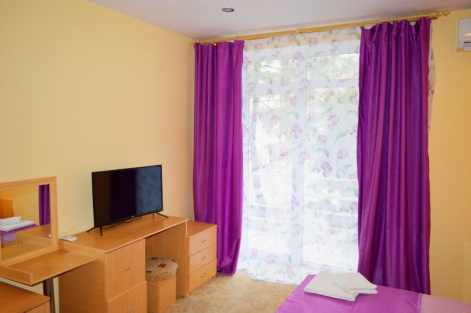 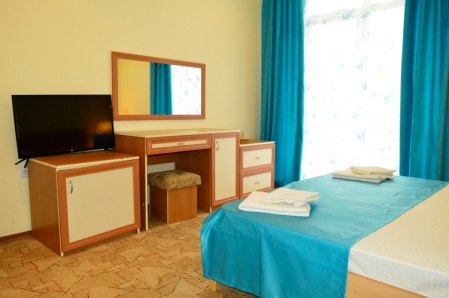 Выгодное предложение Индивидуальный подход в нашей гостинице к каждому туроператору, предусматривает, среди прочего, индивидуальные размеры достойного комиссионного вознаграждения и условия оплаты.Мы уважаем и ценим труд наших коллег и следуем одному из основных принципов туристической индустрии: туристические фирмы - наши партнеры, а партнерам надо уважать. Поэтому мы всегда готовы к поиску взаимовыгодных условий и форм сотрудничества.Своим туристам Вы можете выдавать свои фирменные путёвки. Ваши туристы – это результат Вашего труда, и не в наших правилах идти в чужой монастырь со своим уставом. Наоборот, мы будем заботиться о Ваших туристах в нашем отеле, чтобы они почувствовали именно Вашу заботу о них, даже на расстоянии.Звоните или пишите! Все вопросы можем обговорить конкретно с каждым туроператором отдельно.КОНТАКТЫ 298186 Крым, г. Феодосия, пгт. Коктебель, ул. Ленина 110+7(918)30-72-520 +7(918)30-72-479 manager@camelia-kafa.com https://camelia-kafa.com/  сезонНомер Стандарт 2х местныйНомер Стандарт 2х местныйНомер Стандарт 2х местныйНомер Комфорт 2-х местныйНомер Комфорт 2-х местныйНомер Комфорт 2-х местныйБез пит.Завтрак руб.Оплата на стойке3-х раз.в руб.Оплата на стойкеБез пит.Завтрак руб.Оплата на стойке3-х раз. В руб.Оплата на стойке01.05-31.051700+600 на двоих+1700 на двоих1900+600 на двоих+1700 на двоих01.06-30 062500+600+17002600+600+170001.07-31.083200+600+17003300+600+170001.09-30.092500+600+17002600+600+1700Сезон.Двухкомнатный номер Люкс.01.05 по 31.05320001.06 по 15.06350016.06 по 30.06 390001.07 по 31.08560001.09  по 15.09390016.09 по 08.103200Бронирование от 5 до 10 номеров жёсткой квоты на 90 дней С 15 июня по 14 сентября 1800 руб. номер стандарт1900 руб. номер комфорт